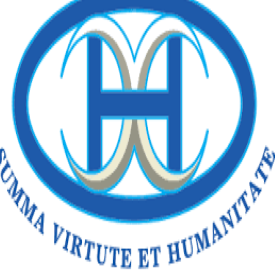 HAMPTON SCHOOL                                Malvern P.O., St. Elizabeth, Telephone: 876 966-5161/5163,Email Address: hamptonschool.high.seh@moey.gov.jmTRANSCRIPT REQUEST FORMAttn.    --------------------------Re.      ----------------------------- (Express or Regular) Transcript RequestI----------------------------- ------------------------------------- hereby give permission to Hampton School to email ------------------ (no.) copy / copies of my official transcript to the Name and Address of the institution identified below: ---------------------------------------                                                                             ---------------------------------------                                                                             ---------------------------------------                                                                             ---------------------------------------Name while Enrolled:         -------------------------------------------------------Date of Enrolment:             -------------------------------------------------------Grade of Entry:                   ------------------------------------------------------Date of Graduation / Exit:  ------------------------------------------------------Email Address of School / Organization to which transcript is to be sent:  --------------------------------------------------------Telephone #: ------------------------------- (Applicant)                      ------------------------------- (School or Organization)Please find enclosed receipt of payment of JA$ ---------------------------.HAMPTON SCHOOL                                Malvern P.O., St. Elizabeth, Telephone: 876 966-5161/5163,Email Address: hamptonschool.high.seh@moey.gov.jmTRANSCRIPT REQUEST INFORMATION SHEETCost of Transcript:  Fourteen (14) Working Days (Current Students) – JA $500.00 (Regular)Fourteen (14) Working Days (Past Students) - JA $ 1000. 00 (Regular)Five (5) Working Days - JA $ 1500.00 (Express)Banking InformationHampton School; Munro and Dickinson TrustNational Commercial Bank Santa Cruz BranchChequing AccountAccount Number # 891007604After receipt of payment, the document will be processed.  The completed Transcript Request Form along with a copy of the payment voucher should be emailed to hsfrontdeskhampton@gmail.comNotified:  Applicants will be contacted via email when the document is ready.